ПЛАН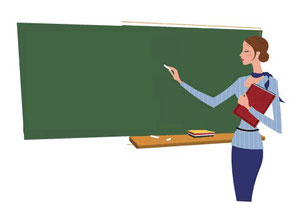 САМООСВІТНЬОЇ  РОБОТИЗ ДИСЦИПЛІНИ «ФІЗИКА»на 15.10.2020Група КК-208Група КК-208Група КК-208Група КК-208Тема «КІНЕМАТИКА»Варіант – 1П 1. Переміщенням точки, що рухається, називають ...А.... лінію, яку точка описує в заданій системі відліку.Б.... пройдену відстань від початкової точки траєкторії до кінцевої.В.... вектор, проведений з початкового положення точки в її положення в даний момент.Г.... довжину траєкторії.П 2. У Міжнародній системі одиниць фізичних величин одиницею прискорення єА. ...м/с2. Б. ... см/с2. В. ... мм/с2.      Г. ... км/год2.П 3. Тіло кинули вертикально вгору. Якщо опір повітря відсутній, то прискорення тілаА. ... у верхній точці дорівнює нулю. Б. ... найбільше перед падінням на землю.В. ... у верхній точні змінює напрям. Г. ... протягом усього часу польоту однакове.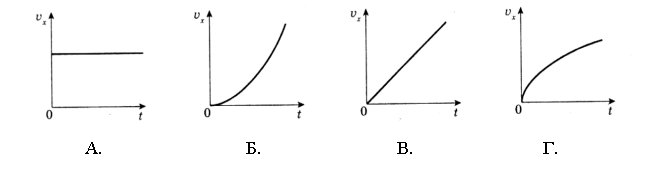 П 4. Який із графіків описує прямолінійний рівномірний рух?С 5. Літак протягом 30 хвилин рухався із сталою швидкістю 720 км/год. Який шлях здолав літак за цей час?А. 24 км.       Б. 360 км.        В. 1440 км.          Г. 21600 км.С 6. Тіло підкинули вертикально на висоту 31 м 25 см. Визначіть початкову швидкість тіла. Уважайте g = 10 м/с2. Опором повітря знехтувати.А. 15 м/с.      Б. 20 м/с.    В. 25 м/с.   Г. 30 м/с.С 7. Барабан радіусом 40 см обертається з постійною швидкістю 0,4 м/с. Обчисліть доцентрове прискорення точок на поверхні барабану.А. 16 м/с2.  Б. 0,4 м/с2.  В. 0,128 м/с2.  Г. 0,064 м/с2.Д 8. Рівняння руху велосипедиста х1 = –500 + 5t, а мотоцикліста х2 = 1000 – 20t. Визначіть час та координату точки їх зустрічі.  А. 2 хв; - 450 м.         Б. 1 хв; - 400 м.         В. 2 хв; - 300 м.         Г. 1 хв; - 200 м.Д 9. За графіком залежності проекції швидкості від часу виберіть відповідне рівняння залежності проекції переміщення від часу. 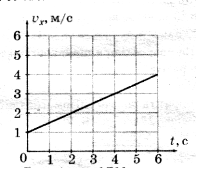 А. sх = t + 0,25t2.         Б. sх = 5t - 0,25t 2.         В. sх = t + 0,5t 2.         Г. sх = t - 0,5t 2.Д 10. Автомобіль, який рухався прямолінійно рівноприскорено, на відрізку АВ довжиною 200 м збільшив свою швидкість від 16 до 24 м/с. За який час він пройшов відрізок АВ?А. 5 с.                 Б. 8 с.                 В. 10 с.                 Г. 12,5 с.В 11. Тіло рухається рівноприскорено з початковою швидкістю. Його переміщення за п'ятнадцяту секунду на 17 м більше, ніж за десяту. Визначіть прискорення тіла.Група КК-208ПЛАНСАМООСВІТНЬОЇ  РОБОТИЗ ДИСЦИПЛІНИ «ФІЗИКА» З 11.01.2021 по 15.01.2021Група КК-208ПЛАНСАМООСВІТНЬОЇ  РОБОТИЗ ДИСЦИПЛІНИ «ФІЗИКА»З 16.11.2020 по 20.11.2020Група КК-208Група КК-208ПЛАНСАМООСВІТНЬОЇ  РОБОТИЗ ДИСЦИПЛІНИ «ФІЗИКА»З 07.12.2020 по 11.12.2020Група КК-208ПЛАНСАМООСВІТНЬОЇ  РОБОТИЗ ДИСЦИПЛІНИ «ФІЗИКА»З 14.12.2020 по 18.12.2020Група КК-208ПЛАНСАМООСВІТНЬОЇ  РОБОТИЗ ДИСЦИПЛІНИ «ФІЗИКА»З 21.12.2020 по 24.12.2020Група КК-208Дата №урокуТема  План Самостійна роботаДжерела Форма контролю15.10.202013Рівномірний рух по колу1.Криволінійний рух2.Рівномірний рух по колу3.Напрямки доцентрового прискорення та лінійної швидкості4.Період обертання тіла по колу.  Обертова частота5.Кутова швидкість6.Порівняння прямолінійного рівноприскореного руху та рівномірного руху по колуМ.В. Головко, Ю.С.Мельник, Л.В. Непорожня, В.В.СіпійФізика, «Фізика (рівень стандарту, за навчальною програмою авторського колективу під керівництвом Ляшенко О.І.)», підручник для 10 класу закладів загальної середньої освіти. Київ: Педагогічна думка, 2018§8М.В. Головко, Ю.С.Мельник, Л.В. Непорожня, В.В.СіпійФізика, «Фізика (рівень стандарту, за навчальною програмою авторського колективу під керівництвом Ляшенко О.І.)», підручник для 10 класу закладів загальної середньої освіти. Київ: Педагогічна думка, 20181.Написати опорний конспект2.Заповнити таблиці3. Розв'язати  задачі впр. 8 (1,4)Дата №урокуТема  План Самостійна роботаДжерела Форма контролю19.10.202014  Практикум із розв'язування задач1.Фронтальне опитування2.Розв'язування задачМ.В. Головко, Ю.С.Мельник, Л.В. Непорожня, В.В.СіпійФізика, «Фізика (рівень стандарту, за навчальною програмою авторського колективу під керівництвом Ляшенко О.І.)», підручник для 10 класу закладів загальної середньої освіти. Київ: Педагогічна думка, 2018Вправа до §8 с.41-42М.В. Головко, Ю.С.Мельник, Л.В. Непорожня, В.В.СіпійФізика, «Фізика (рівень стандарту, за навчальною програмою авторського колективу під керівництвом Ляшенко О.І.)», підручник для 10 класу закладів загальної середньої освіти. Київ: Педагогічна думка, 2018Розв'язати вправу до §8 (1,5)с.4122.10.202015Лабораторний практикум № 2Визначення періоду, частоти, лінійної швидкості та доцентрового прискорення тіла під час рівномірного руху по колу1.Виконання лабораторної роботи2. Звіт про виконання роботиМ.В. Головко, Ю.С.Мельник, Л.В. Непорожня, В.В.СіпійФізика, «Фізика (рівень стандарту, за навчальною програмою авторського колективу під керівництвом Ляшенко О.І.)», підручник для 10 класу закладів загальної середньої освіти. Київ: Педагогічна думка, 2018Лабораторна робота №3,с.244-245М.В. Головко, Ю.С.Мельник, Л.В. Непорожня, В.В.СіпійФізика, «Фізика (рівень стандарту, за навчальною програмою авторського колективу під керівництвом Ляшенко О.І.)», підручник для 10 класу закладів загальної середньої освіти. Київ: Педагогічна думка, 20181.Виконати роботу2.Оформити звітДата №урокуТема  План Самостійна роботаДжерела Форма контролю26.10.2020  16Практикум із розв’язування задач Практикум із розв’язування  задачМ.В. Головко, Ю.С.Мельник, Л.В. Непорожня, В.В.Сіпій Фізика, «Фізика (рівень стандарту, за навчальною програмою авторського колективу під керівництвом Ляшенко О.І.)», підручник для 10 класу закладів загальної середньої освіти. Київ: Педагогічна думка, 20181.Практикум із розв’язування фізичних задач№1, с.44-452. Задачі для самостійного розв’язання с.473. Вправа до §8 с.41М.В. Головко, Ю.С.Мельник, Л.В. Непорожня, В.В.Сіпій Фізика, «Фізика (рівень стандарту, за навчальною програмою авторського колективу під керівництвом Ляшенко О.І.)», підручник для 10 класу закладів загальної середньої освіти. Київ: Педагогічна думка, 20181.Записати розв’язки задач № 3, 4,5 с.44-452. Розв’язати №19 с.473.Вправа до §8 (4,5) с.4129.10.202017Практикум із розв’язування задачНаписання самостійної роботиІнтернет1. Виконати тести «Криволінійний рух. Рух по колу» 1. Рух , траєкторією якого є крива лінія, називається а) прямолінійним б) криволінійним в) рухом по діагоналі 2. Швидкість тіла при русі по колу напрямлена : а) вгору б) вправо в) по дотичній 3. Час одного повного оберту - це : а) частота обертання б) період обертання в) швидкість обертання 4. Період обертання Землі навколо своєї осі дорівнює : а) 1 рік б) 1 день в) 1 доба 5. Кількість повних обертів за одиницю часу – це : а) період обертання б) частота обертання в) швидкість обертання 6. Встановити відповідність між фізичною величиною та її позначенням: 1) період обертання а) n 2) обертова частота б) t 3) кількість обертів в) T 4) час обертання г) N 7. Встановити відповідність між фізичною величиною та одиницею її вимірювання 1) період обертання а) м/ с 2) частота обертання б) с 3) швидкість обертання в) об/ с 8. Встановити відповідність між фізичною величиною та формулою для її визначення: 1) період обертання а) v = 2) обертова частота б) T = 3) швидкість руху по колу в) n = 9. Чим більший період обертання тіла, тим обертова частота а) більша б) менша в) рівна 10. Період обертання секундної стрілки годинника дорівнює а) 1 год б) 60 с в) 60 хв 11. За 5 с тіло робить 20 обертів. Який період обертання тіла ? а) 4 с б) 0,25 с в) 100 сінтернетВиконати самостійну роботуДата №урокуТема  План Самостійна роботаДжерела Форма контролю02.11.202018Підготовка до контрольної роботиРозв'язування  задачМ.В. Головко, Ю.С.Мельник, Л.В. Непорожня, В.В.СіпійФізика, «Фізика (рівень стандарту, за навчальною програмою авторського колективу під керівництвом Ляшенко О.І.)», підручник для 10 класу закладів загальної середньої освіти. Київ: Педагогічна думка, 2018Практикум із розв'язування фізичних задач №1,с. 42-45 М.В. Головко, Ю.С.Мельник, Л.В. Непорожня, В.В.СіпійФізика, «Фізика (рівень стандарту, за навчальною програмою авторського колективу під керівництвом Ляшенко О.І.)», підручник для 10 класу закладів загальної середньої освіти. Київ: Педагогічна думка, 20181.Опрацювати практикум із розв'язування фізичних задач №1, с. 42-45 2.Переглянути відео05.11.2020  19Контрольна робота №1 із теми «Механіка»Виконання роботиМ.В. Головко, Ю.С.Мельник, Л.В. Непорожня, В.В.СіпійФізика, «Фізика (рівень стандарту, за навчальною програмою авторського колективу під керівництвом Ляшенко О.І.)», підручник для 10 класу закладів загальної середньої освіти. Київ: Педагогічна думка, 2018М.В. Головко, Ю.С.Мельник, Л.В. Непорожня, В.В.СіпійФізика, «Фізика (рівень стандарту, за навчальною програмою авторського колективу під керівництвом Ляшенко О.І.)», підручник для 10 класу закладів загальної середньої освіти. Київ: Педагогічна думка, 2018Виконати контрольну роботу №1 із теми «Кінематика»Дата №урокуТема  План Самостійна роботаДжерела Форма контролю09.11.2020  20Навчальний проєкт №1 Виконання проєктуМ.В. Головко, Ю.С.Мельник, Л.В. Непорожня, В.В.СіпійФізика, «Фізика (рівень стандарту, за навчальною програмою авторського колективу під керівництвом Ляшенко О.І.)», підручник для 10 класу закладів загальної середньої освіти. Київ: Педагогічна думка, 2018  Виконуємо навчальний проект разом с.48-49М.В. Головко, Ю.С.Мельник, Л.В. Непорожня, В.В.СіпійФізика, «Фізика (рівень стандарту, за навчальною програмою авторського колективу під керівництвом Ляшенко О.І.)», підручник для 10 класу закладів загальної середньої освіти. Київ: Педагогічна думка, 2018Підготувати один із проєктів на теми:1.Видатні вітчизняні та закордонні вчені-фізики та астрономи.2.Фізика та астрономія в житті та творчості відомих письменників і поетів3.Розвиток наукових досліджень з механіки в Україні та вашому місті4.Механічні властивості різних  матеріалів та їх застосування  Дата №урокуТема  План Самостійна роботаДжерела Форма контролю12.01.202136 Практикум із розв'язування задачРозв'язання задачМ.В. Головко, І.П.Крячко, Ю.С. МельникФізика та астрономія.Рівень стандарту.11 класПедагогічна думка, 2019М.В. Головко, І.П.Крячко, Ю.С. МельникФізика та астрономія.Рівень стандарту.11 класПедагогічна думка, 20191. Опрацювати параграф 15 с. 92-98 2.Написати опорний конспект 3. Виконати тест https://naurok.com.ua/test/join?gamecode=2611024Дата №урокуТема  План Самостійна роботаДжерела Форма контролю16.11.202022Закони Ньютона та  застосування для розв'язування задач1.Закони Ньютона2.Застосування законів Ньютона  для розв'язування задачМ.В. Головко, І.П.Крячко, Ю.С. МельникФізика та астрономія.Рівень стандарту.11 класПедагогічна думка, 2019§9-11М.В. Головко, І.П.Крячко, Ю.С. МельникФізика та астрономія.Рівень стандарту.11 класПедагогічна думка, 20191. Опрацювати параграфи 9,10, 11 2.Написати опорний конспект с.60 3. Переглянути відео і записати розв'язки задач19.11.202023Практикум із розв'язування задачРозв'язання задачМ.В. Головко, І.П.Крячко, Ю.С. МельникФізика та астрономія.Рівень стандарту.11 класПедагогічна думка, 20191.Практикум із розв'язування фізичних задач № 2 с. 61-632.Задачі для самостійного розв'язування с.63М.В. Головко, І.П.Крячко, Ю.С. МельникФізика та астрономія.Рівень стандарту.11 класПедагогічна думка, 20191. Переглянути відео 2. Переглянути Практикум із розв'язування фізичних задач № 2 с. 61-63 і записати розв'язки задач в зошит 3. Задачі для самостійного розв'язування с.63 (2,10). Розв'язати і записати в зошитДата №урокуТема  План Самостійна роботаДжерела Форма контролю26.11.202025Практикум із розв'язування задачРозв'язання задачМ.В. Головко, І.П.Крячко, Ю.С. МельникФізика та астрономія.Рівень стандарту.11 класПедагогічна думка, 20191.§12,13 с.65-722. Практикум із розв'язування задач № 3 с. 72-793. Задачі для самостійного розв'язування (2,12) с.79М.В. Головко, І.П.Крячко, Ю.С. МельникФізика та астрономія.Рівень стандарту.11 класПедагогічна думка, 20191. Повторити параграфи 12,13 с. 65-72 2. Опрацювати Практикум із розв'язування задач № 3 с. 72-79 3. Записати таблицю "Кінематичні рівняння" та розв'язки задач с. 72-79 4. Розв'язати Задачі для самостійного розв'язування (2,12) с.79 5. Переглянути відео30.11.202026Рух тіла в полі сили тяжіння. Вільне падіння1.Сила тяжіння2.Вільне падінняінтернетінтернет1. Переглянути відео 2. Написати конспектДата №урокуТема  План Самостійна роботаДжерела Форма контролю07.12.202028Лабораторний практикум №4. Вивчення прискорення вільного падінняВиконати роботуінтернатінтернат1. Переглянути відео в гугл класі або інтернеті. 2. Виконати роботу 3. Написати звіт про виконання роботи https://www.youtube.com/watch?v=MBPVVSUYaj4&t=71s08.12.202029Практикум із розв'язування задачРозв'язання вправінтернатінтернатВиконати  тестhttps://naurok.com.ua/test/join?gamecode=282708108.12.202030Практикум із розв'язування задач. Самостійна робота №3Розв'язання вправінтернатінтернатВиконати тест https://naurok.com.ua/test/join?gamecode=826114710.12.202031Рух тіла під дією кількох сил1.Рух  тіла під дією кількох силінтернетВиконати тестhttps://naurok.com.ua/test/join?gamecode=6869344Дата №урокуТема  План Самостійна роботаДжерела Форма контролю14.12.202032Практикум із розв'язування задач.Самостійна робота №4Виконання тесту     інтернетінтернетВиконати тести  https://naurok.com.ua/test/join?gamecode=424852417.12.202033Закон АрхімедаЗакон АрхімедаМ.В. Головко, І.П.Крячко, Ю.С. МельникФізика та астрономія.Рівень стандарту.11 класПедагогічна думка, 2019М.В. Головко, І.П.Крячко, Ю.С. МельникФізика та астрономія.Рівень стандарту.11 класПедагогічна думка, 20191.Опрацювати параграф 16 с.101-102 2.Написати конспектДата №урокуТема  План Самостійна роботаДжерела Форма контролю24.12.202034Рівновага тіл. Момент сили. Умови рівноваги тілМ.В. Головко, І.П.Крячко, Ю.С. МельникФізика та астрономія.Рівень стандарту.11 класПедагогічна думка, 20191.§15, с. 92-95 2. Запитання для самоперевірки (1-6) с. 98М.В. Головко, І.П.Крячко, Ю.С. МельникФізика та астрономія.Рівень стандарту.11 класПедагогічна думка, 20191.Опрацювати §15, с. 92-95 2. Написати опорний конспект 3. Дати відповіді на запитання для самоперевірки (1-6) с. 98 4. Переглянути відео або в інтернеті або в гугл класі